  «Ночь искусств - 2014»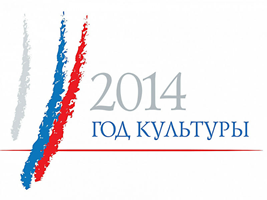 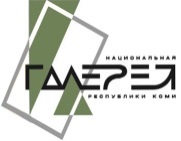 3 ноября с 17.00 до 24.00 Национальная галерея присоединится ко Всероссийской акции «Ночь искусств». Акция в Национальной галерее пройдет под лозунгом       «ART единство» и объединит разные виды искусства! Специально к мероприятию откроется выставка художественной фотографии «Платформа».Программа мероприятий:P.S. Не забудьте прихватить с собой небольшой сувенирчик. Будем обмениваться подарками.Вход свободный. Дополнительная информация по тел. 24-05-07, 24-10-51.Возрастное ограничение 0+.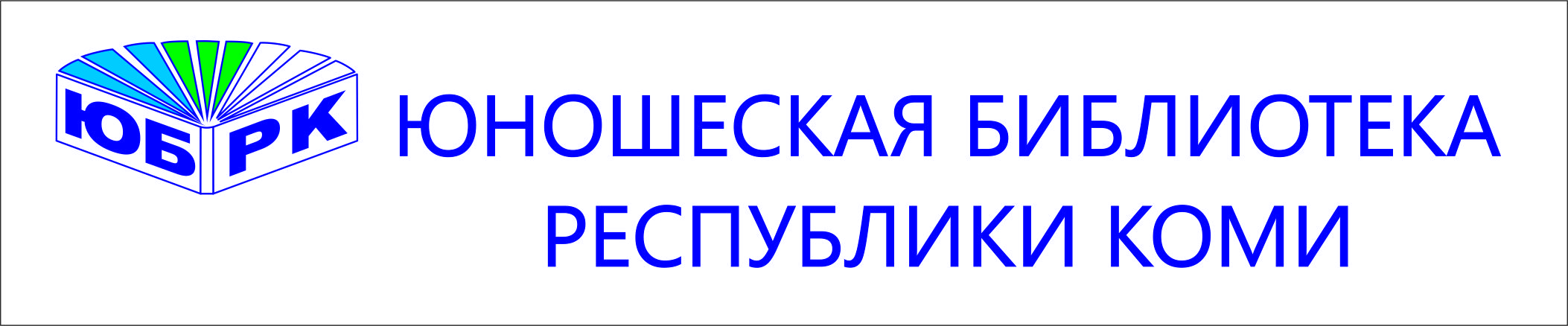 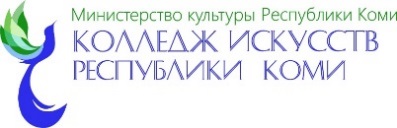 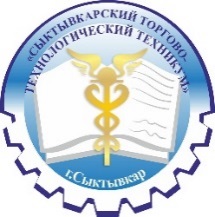 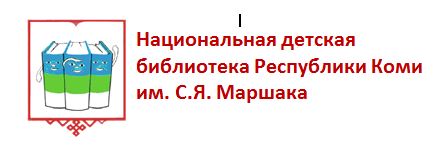 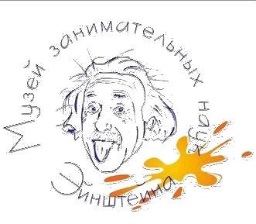 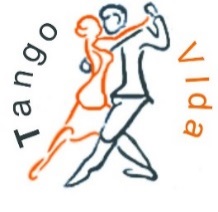 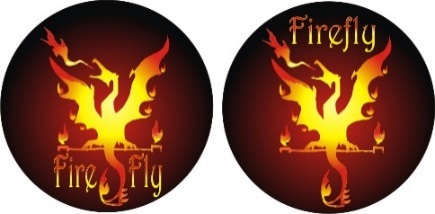 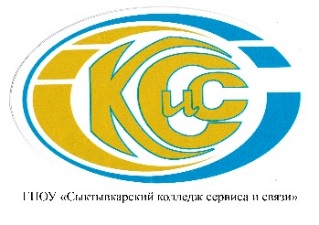 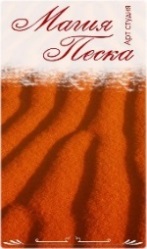 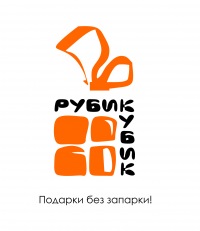 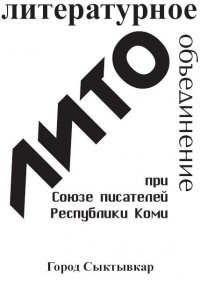 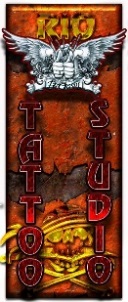 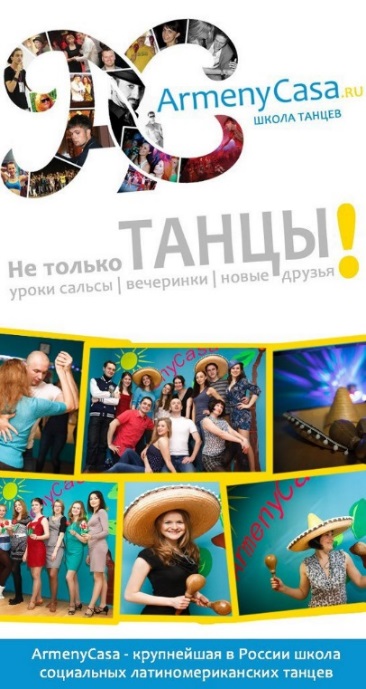 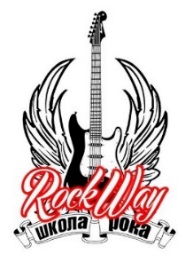 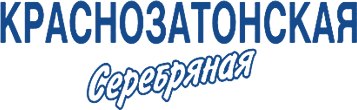 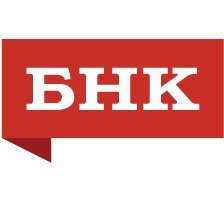 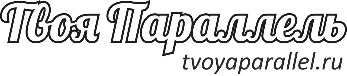 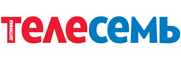 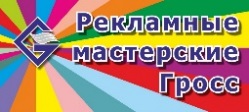 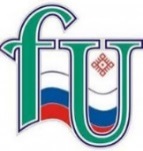 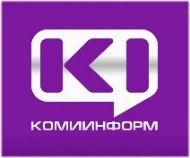 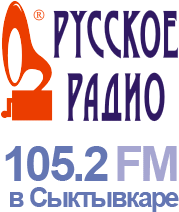 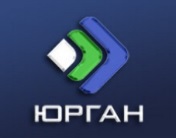 ВРЕМЯМЕСТО ПРОВЕДЕНИЯМЕРОПРИЯТИЕ17.00 –  19.00Программа для детей и их родителей.Программа для детей и их родителей.17.00 –  18.001 этаж. Зал № 109«Маленькие шедевры». Мастер-класс: создание книжной закладки.  «Путешествие на остров девяти муз». Литературно-музыкальная беседа.ГБУ РК «Национальная детская библиотека им. С.Я. Маршака»17.00 -19.00 1 этаж. Зал № 112«Иллюзион». Развлекательная площадка Музея занимательных наук Эйнштейна.17.001 этаж. Зал № 112«А ну-ка нарисуй!». Арт-практикум для самых смелых.17.301 этаж. Зал № 112«Pro-формы». Конструирование арт-объектов.18.001 этаж. Зал № 112«Затейливые сплетения». Подвижные игры.18.301 этаж. Зал № 112«Цветные пузырьки». Мастер-класс: создание картины мыльными пузырями. Анисимова Евгения.19.00 –  20.001 этаж. Зал № 112«Шаробум». Увлекательное представление Музея занимательных наук Эйнштейна.19.00 – 00.00Программа для молодёжи и взрослой аудиторииПрограмма для молодёжи и взрослой аудитории18.00 – 20.002 этаж. Зал № 207Погружение в картину И.К. Айвазовского «Закат на море»18.00 – 22.001 этаж. У зала № 117Мастер-класс: создание автопортрета в стиле поп-арт коллаж.18.00 – 23.001 этаж. Зал № 106«Уголок художника». Арт-инсталляция для фотографий.19.00 – 21.001 этаж. У зала № 112«Единство мелочей». Взаимообмен подарками.19.00 – 23.002 этаж. Зал № 206Выставка фрагментов коллекций украшений в технике wire wrap. Творческая мастерская «Верлибр»20.00 – 23.002 этаж. Зал № 204Погружение в картину Ю.Ю. Клевера «Осень».19.00 – 21.001 этаж. Зал № 107«4 и 7 ноября: две Смуты – два государственных праздника». Костюмированные дебаты во главе с профессором СыктГУ В.А. Ковалевым.19.00 – 20.002 этаж. Зал № 209Концерт классической музыки.Студенты и преподаватели Колледжа культуры Республики Коми19.00 – 21.002 этаж. У зала № 212«Менди». Искусство татуажа. Тату-салон «RiO TATTOO»19.30 – 21.302 этаж. Зал № 212Игротека «Для всех». Настольные игры от магазина оригинальных подарков «Рубик-Кубик».19.30 – 21.302 этаж. Зал № 212«На кончиках пальчиков». Мастер-класс по рисованию пальцами.Екатерина Куликова и Наталия Мезрина (факультет искусств СГУ).19.30 – 21.00Фойе 2 этажаВыставка открыток ручной работы. Творческая мастерская «Hand-made» Сыктывкарского торгово-технологического техникума.«Новогодняя 3D открытка». Мастер-класс: создание новогодней открытки. Творческая мастерская «Hand-made» СТТТ.«Арт-кулинария». Выставка кулинарных произведений и мастер-класс в технике карвинг.ГПОУ «Сыктывкарский торгово-технологический техникум»19.30 – 20.001 этаж. Зал № 109Экскурсия. Выставка «Мастер и ученик. Школа Акварели Сергея Андрияки»19.30 – 22.30Фойе 1 этажа«Face art». Аквагрим. Ольга Огнёва и Анна Смирнова.20.00 – 22.002 этаж. Зал № 205Арт-автограф «Он был источник вдохновенья...» Посвящается 200-летию М.Ю. Лермонтова;Выставка «Мятежный романтик»;Викторина «Мой любимый русский поэт»ГБУ РК «Юношеская библиотека Республики Коми»20.00 – 21.001 этаж. Зал № 109«Мастер-класс от Терпсихоры». Мастер-класс: аргентинское танго. Школа-студия «TangoVida».20.30 – 21.302 этаж. Зал № 209«Поэтические зарисовки»Литературное объединение при Союзе писателей Республики Коми20.30 – 21.001 этаж. Зал № 112«Ночные чудеса». Песочное шоу. Арт-студия «Магия песка».20.30 – 20.502 этаж. Зал № 206«Hair-art». Дефиле причесок. ГПОУ «Сыктывкарский колледж сервиса и связи»20.50 – 22.302 этаж. Зал № 206Творческая мастерская по плетению кос и созданию причесок для всех желающих. ГПОУ «Сыктывкарский колледж сервиса и связи»21.00 – 21.301 этаж. Зал № 112«Море воды». Шоу. Музей занимательных наук Эйнштейна.21.30 – 22.101 этаж. Зал № 112«Мраморная палитра». Мастер-класс в технике мраморирования. Евгения Анисимова и Надинка Макс.22.00 – 23.00Фойе 2 этажаМузыкальные импровизации (гитара, клавишные, вокал). Коллектив и ученики Школы Рока «RockWay» 22.20 – 23.001 этаж. Зал № 112«Foam-art». Мастер-класс: создание картины мыльными пузырями. Анисимова Евгения.22.30 – 23.301 этаж. Зал № 109«Мастер-класс от Терпсихоры». Мастер-класс: латиноамериканские танцы. Школа танцев «ArmenyCasa».23.00 – 23.301 этаж. Зал № 112«Волшебный неон». Световая картина в исполнении Катерины Поповой. Студия «Firefly».23.30 – 23.501 этаж. Зал № 112Арт-инсталляция «Единство мелочей». Создаем арт-объект все вместе.23.50 – 00.00Фойе 1 этажа«Выход для всех» и «Выход не для всех». Какой выберешь ты?...